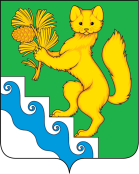 АДМИНИСТРАЦИЯ БОГУЧАНСКОГО РАЙОНАПОСТАНОВЛЕНИЕ28.12.2021                              с. Богучаны                                 № 1159-пОб утверждении программы профилактики рисков причинения вреда (ущерба) охраняемым законом ценностям в сфере муниципального экологического контроля на территории Богучанского района администрации Богучанского районаВ целях организации  программы профилактики рисков причинения вреда (ущерба) охраняемым законом ценностям в сфере муниципального экологического контроля на территории Богучанского района  в соответствии со статьей 44 Федерального закона от 31.07.2020 № 248-ФЗ «О государственном контроле (надзоре) и муниципальном контроле в Российской Федерации», постановлением Правительства Российской Федерации от 25.06.2021 № 990 «Об утверждении правил разработки и утверждения контрольными (надзорными) органами программы профилактики  рисков причинения вреда (ущерба) охраняемым ценностям», Федеральным законом от 06.10.2003 №131-ФЗ «Об общих принципах организации местного самоуправления в Российской Федерации», Федеральным законом  от 10.01.2002 №7-ФЗ «Об охране окружающей среды»,  Федеральным законом от 24.06.1998 №89 «Об отходах производства и потребления», статьями 7,8,43,47 Устава Богучанского района Красноярского края.ПОСТАНОВЛЯЮ:Утвердить муниципальную программу Богучанского района «Профилактики рисков причинения вреда (ущерба) охраняемым законом ценностям при осуществлении муниципального контроля в сфере экологического контроля».	2. Контроль за исполнением настоящего постановления возложить на  заместителя Главы Богучанского района по вопросам развития лесопромышленного комплекса, экологии и природопользования  С.И. Нохрина.             3. Постановление вступает в силу со дня, следующего за днем его опубликования в Официальном вестнике Богучанского района.Глава Богучанского района                                                     В.Р. Саар                  Приложение к постановлению администрацииБогучанского районаот  28.12.2021   №  1159 - пПрограмма профилактики рисков причинения вреда (ущерба) охраняемым законом ценностям при осуществлении муниципального государственного экологического контроля (надзора)I.	Общие положения1.1. Программа профилактики рисков причинения вреда (ущерба) охраняемым законом ценностям при осуществлении муниципального государственного экологического контроля (надзора) на 2022 год (далее - Программа) разработана в соответствии со статьей 44 Федерального закона от 31.07.2020 № 248-ФЗ «О государственном контроле (надзоре) и муниципальном контроле в Российской Федерации», постановлением Правительства Российской Федерации от 25.06.2021 № 990 «Об утверждении правил разработки и утверждения контрольными (надзорными) органами программы профилактики  рисков причинения вреда (ущерба) охраняемым ценностям», Федеральным законом от 06.10.2003 №131-ФЗ «Об общих принципах организации местного самоуправления в Российской Федерации», Федеральным законом  от 10.01.2002 №7-ФЗ «Об охране окружающей среды»,  Федеральным законом от 24.06.1998 №89 «Об отходах производства и потребления», статьями 7,8,43,47 Устава Богучанского района Красноярского края.1.2. Программа профилактики нарушений устанавливает порядок проведения администрацией Богучанского района (далее – Администрация) профилактических мероприятий, направленных на предупреждение нарушений обязательных требований и (или) причинения вреда (ущерба) охраняемым законом ценностям, соблюдение которых оценивается при осуществлении муниципального государственного экологического надзора.1.3. Срок реализации Программы – 2022 год.1.4. Организация и проведение профилактических мероприятий осуществляется уполномоченными лицами Администрации на основании плана мероприятий, направленных на профилактику рисков причинения вреда (ущерба) охраняемым законом ценностям, оценка соблюдения которых является предметом муниципального экологического контроля (приложение к настоящей Программе).Уполномоченные лица, ответственные за организацию и проведение профилактических мероприятий в надзорном органе, обеспечивают выполнение мероприятий.II. Анализ текущего состояния осуществления муниципального государственного экологического контроля (надзора), описание текущего развития профилактической деятельности контрольного органа, характеристика проблем, на решение которых направлена ПрограммаПредметом муниципального государственного экологического контроля (надзора) является:соблюдение обязательных требований в области охраны окружающей среды, включая требования, содержащиеся в разрешительных документах и установленные Федеральным законом от 10.01.2002 № 7-ФЗ «Об охране окружающей среды», Федеральным законом от 23.11.1995 № 174-ФЗ «Об экологической экспертизе», Федеральным законом от 24.06.1998 № 89-ФЗ «Об отходах производства и потребления», Федеральным законом от 04.05.1999 № 96-ФЗ «Об охране атмосферного воздуха», Градостроительным кодексом Российской Федерации, Водным кодексом Российской Федерации, Федеральным законом от 27.07.2006 № 149-ФЗ «Об информации, информационных технологиях и о защите информации», Федеральным законом от 07.12.2011 № 416-ФЗ «О водоснабжении и водоотведении», Федеральным законом от 21.07.2014 № 219-ФЗ «О внесении изменений в Федеральный закон «Об охране окружающей среды» и отдельные законодательные акты Российской Федерации», Федеральным законом от 26.07.2019 № 195-ФЗ «О проведении эксперимента по квотированию выбросов загрязняющих веществ и внесении изменений в отдельные законодательные акты Российской Федерации в части снижения загрязнения атмосферного воздуха» и принятыми в соответствии с ними иными нормативными правовыми актами Российской Федерации;соблюдение изготовителем, исполнителем (лицом, выполняющим функции иностранного изготовителя), продавцом требований, установленных техническими регламентами, или обязательных требований, подлежащих применению до дня вступления в силу технических регламентов в соответствии с Федеральным законом от 27.12.2002 № 184-ФЗ «О техническом регулировании».Осуществление субъектами Российской Федерации государственного экологического контроля определено Федеральным законом от 10.01.2002 № 7-ФЗ «Об охране окружающей среды». Полномочия субъекта федерации по осуществлению муниципального государственного экологического надзора возложены на Администрацию.Администрация осуществляет муниципальный государственный экологический контроль (надзор) в отношении следующих объектов контроля:а) деятельность, действия (бездействие) граждан и организаций, в рамках которых должны соблюдаться обязательные требования, в том числе предъявляемые к гражданам и организациям, осуществляющим деятельность, действия (бездействие);б) результаты деятельности граждан и организаций, в том числе продукция (в частности озоноразрушающие вещества и продукция, их содержащая, опасные отходы), работы и услуги, к которым предъявляются обязательные требования;в) здания, помещения, сооружения, линейные объекты, в том числе объекты, оказывающие негативное воздействие на окружающую среду (далее – «объекты негативного воздействия»), территории, оборудование, устройства, предметы, материалы, транспортные средства, компоненты природной среды, природные и природно-антропогенные объекты и другие объекты, которыми граждане и организации владеют и (или) пользуются и к которым предъявляются обязательные требования; компоненты природной среды, природные и природно-антропогенные объекты, не находящиеся во владении и (или) пользовании граждан и организаций и к которым предъявляются обязательные требования.Учет объектов контроля, относящихся в соответствии с Федеральным законом от 10.01.2002 № 7-ФЗ «Об охране окружающей среды» к объектам, оказывающим негативное воздействие на окружающую среду, обеспечивается при ведении государственного реестра объектов, оказывающих негативное воздействие на окружающую среду.Обязательными требованиями, соблюдение которых оценивается при проведении муниципального экологического контроля (надзора), являются требования в области охраны окружающей среды.Ранее профилактическая деятельность по осуществлению муниципального лесного контроля на территории Богучанского района администрацией в рамках указанных Правил не осуществлялась.На основании вышеизложенного провести анализ текущего уровня развития профилактического деятельности не представляется возможным.При осуществлении муниципального государственного экологического контроля (надзора) применяется система оценки и управления рисками.Администрация при осуществлении муниципального государственного экологического контроля (надзора) относит объекты контроля к одной из следующих категорий риска причинения вреда (ущерба) (далее – «категории риска»):1) высокий риск;2) значительный риск;3) средний риск;4) умеренный риск;5) низкий риск.Отнесение объектов контроля к определенной категории риска осуществляется на основании сопоставления их характеристик с критериями отнесения объектов: а) к категории среднего риска относятся объекты контроля, соответствующие критериям отнесения объектов, оказывающих умеренное негативное воздействие на окружающую среду, являющиеся объектами II категории в соответствии с критериями отнесения объектов, оказывающих негативное воздействие на окружающую среду, к объектам I, II, III и IV категорий, утвержденными постановлением Правительства Российской Федерации от 31.12.2020 № 2398 «Об утверждении критериев отнесения объектов, оказывающих негативное воздействие на окружающую среду, к объектам I, II, III и IV категорий» (далее – «Критерии»);б) к категории умеренного риска относятся объекты контроля, оказывающие незначительное негативное воздействие на окружающую среду, являющиеся объектами III категории в соответствии с Критериями, а также объекты, на которых осуществляется деятельность исключительно по сбору, и (или) транспортированию, и (или) обработке отходов производства и потребления V класса опасности, за исключением объектов, которым при включении в государственный реестр объектов, оказывающих негативное воздействие на окружающую среду, присвоена IV категория;в) к категории низкого риска относятся объекты контроля, оказывающие минимальное воздействие на окружающую среду, являющиеся объектами IV категории в соответствии с Критериями.2. Объекты контроля, подлежащие отнесению в соответствии с пунктом 1 настоящего приложения к категориям среднего, умеренного риска, подлежат отнесению соответственно к категориям значительного, среднего риска, в случае если объект муниципального государственного экологического контроля (надзора) размещается:а) в границах особо охраняемой природной территории муниципального значения;б) в водоохранных зонах водных объектов или их частей.3. Объекты контроля, подлежащие отнесению в соответствии с пунктами 1 и 2 настоящего приложения к категориям значительного, среднего, умеренного риска, подлежат отнесению соответственно к категориям высокого, значительного, среднего риска при наличии вступивших в законную силу в течение 3 лет, предшествующих дате принятия решения об отнесении объекта контроля к категории риска:а) постановления о назначении административного наказания, за исключением административного наказания в виде предупреждения, юридическому лицу, его должностным лицам или индивидуальному предпринимателю за совершение административного правонарушения, предусмотренного статьями 7.6, 8.2, 8.2.3, 8.4, 8.12 – 8.14, 8.21, 8.42, 8.44, 8.45, 14.1 и 19.20 Кодекса Российской Федерации об административных правонарушениях и совершенного при осуществлении деятельности с использованием объекта контроля, вынесенного должностными лицами органа государственного контроля (надзора) или судом на основании протокола об административном правонарушении, составленного должностными лицами указанного органа;б) обвинительного приговора, предусматривающего признание должностного лица юридического лица либо индивидуального предпринимателя, осуществляющих хозяйственную и (или) иную деятельность с использованием объекта контроля, виновными в совершении преступления, предусмотренного статьями 246, 247, 250 и 251 Уголовного кодекса Российской Федерации;в) решения о досрочном прекращении, приостановлении или ограничении права пользования недрами, принятого в случае нарушения пользователем недр существенных условий лицензии либо установленных правил пользования недрами при осуществлении деятельности с использованием объекта контроля;г) решения о прекращении, аннулировании разрешений, выдача которых уполномоченными органами исполнительной власти Богучанского района предусмотрена нормативными правовыми актами Богучанского района, при осуществлении деятельности с использованием объекта контроля.II.	Цели и задачи реализации Программы профилактики3.1. Настоящая Программа предусматривает комплекс мероприятий по профилактике рисков причинения вреда (ущерба) охраняемых законом ценностям и направлена на достижение в 2022 году следующих основных целей:1) стимулирование добросовестного соблюдения обязательных требований всеми контролируемыми лицами;2) устранение условий, причин и факторов, способных привести к нарушениям обязательных требований и (или) причинению вреда (ущерба) охраняемымзаконом ценностям;3) создание условий для доведения обязательных требований до контролируемых лиц, повышение информированности о способах их соблюдения;4) предупреждение нарушений контролируемыми лицами обязательныхтребований, включая устранение причин, факторов и условий, способствующихвозможному нарушению обязательных требований.Проведение Администрацией профилактических мероприятий направлено на решение следующих задач:1) выявление причин, факторов и условий, способствующих причинениювреда (ущерба) охраняемым законом ценностям;2) выявление причин, факторов и условий, способствующих нарушениямобязательных требований;3) установление и оценка зависимости видов, форм и интенсивностипрофилактических мероприятий от особенностей конкретных подконтрольных субъектов (объектов) и присвоенного им уровня риска, проведение профилактических мероприятий с учетом данных факторов;4) принятие мер по предупреждению нарушений контролируемыми лицами обязательных требований;5) создание мотивации к добросовестному ведению хозяйственной деятельности контролируемыми лицами;6) создание системы консультирования поднадзорных субъектов, в томчисле с использованием современных информационно-телекоммуникационныхтехнологий;7) формирование единого понимания обязательных требований у всехучастников надзорной деятельности;8) повышение прозрачности осуществляемой Министерством контрольно-надзорной деятельности;9) повышение уровня правовой грамотности контролируемых лиц, в томчисле, путем обеспечения доступности информации об обязательных требованиях.IV.	Перечень профилактических мероприятий, сроки (периодичность) их проведенияПеречень мероприятий Программы на 2022 год, сроки (периодичность) ихпроведения и ответственные структурные подразделения приведены в Плане мероприятий по профилактике рисков причинения вреда (ущерба) охраняемым законом ценностям при осуществлении муниципального государственного экологического контроля (надзора) на 2022 год (Приложение).V. Показатели результативности и эффективности программы профилактики рисков причинения вредаОтчетные показатели оцениваются положительно при достижении указанной величины.Оценка мероприятий по профилактике рисков причинения вреда (ущерба) охраняемых законом ценностям осуществляется по итогам календарного года. ПРИЛОЖЕНИЕ к Программе профилактики рисков при-чинения вреда (ущерба) охраняемым законом ценностям при осуществлении муниципального государственного экологического контроля (надзора) на 2022 годПлан профилактических мероприятий на 2022 год№ п/пНаименование показателяВеличина1.Полнота информации, размещенной на официальном сайте контрольного органа в сети «Интернет» в соответствии с ч.3 ст. 46 Федерального закона от 31.07.2020 № 248-ФЗ «О государственном контроле (надзоре) и муниципальном контроле в Российской Федерации 90% 2.Удовлетворенность контролируемых лиц консультированием контрольного (надзорного) органа (в процентах от общего числа обратившихся за консультированием)80%3.Доля профилактических мероприятий, проведенных в отчетном году, от общего числа запланированных профилактических мероприятий60%№ п/пНаименование мероприятияСведения о мероприятииОтветственный исполнительСрок исполнения1.ИнформированиеИнформирование контролируемых лиц и иных заинтересованных лиц в виде актуализации размещенных на сайте Администрации перечней нормативных правовых актов, содержащих обязательные требования, оценка соблюдения которых является предметом государственного контроля (надзора) заместитель главы Богучанского района по вопросам развития лесопромышленного комплекса, экологии и природопользования               В течении года2.Обобщение правоприменительной практики Доклад, содержащий результаты обобщения правоприменительной практики. Готовится не позднее 1 апреля года, следующим за отчетным. Доклад утверждается приказом Администрации и размещается на официальном сайте Администрации в сети «Интернет»заместитель главы Богучанского района по вопросам развития лесопромышленного комплекса, экологии и природопользования               1 раз в год3.Объявление предостережения о недопустимости нарушения обязательных требований Предостережение о недопустимости нарушения обязательных требований объявляется и направляется контролируемому лицу в порядке, предусмотренном Федеральным законом «О государственном контроле (надзоре) и муниципальном контроле в Российской Федерации» и должно содержать указание на соответствующие обязательные требования, предусматривающий их нормативно-правовой акт, информацию о том, какие конкретно действия  (бездействие) контролируемого лица могут привести или приводят к нарушению обязательных требований, а также предложение о принятии мер по обеспечению соблюдения данных требований и не может содержать требования  предоставления контролируемым лицом сведений и документов.заместитель главы Богучанского района по вопросам развития лесопромышленного комплекса, экологии и природопользования               По мере необходимости в течении года в случаях, предусмотренных ст. 49 Федерального закона от 30.07.2020 № 248-ФЗ4.Консультирование Консультирование по обращениям контролируемых лиц и их представителей по вопросам, связанным с организацией и осуществлением государственного контроля (надзора). Осуществляется должностными лицами Администрации по телефону, посредством видео-конференц связи, на личном приеме либо в ходе профилактического визита. Время консультирования по телефону, посредством видео-конференц связи, на личном приеме одного контролируемого лица (его представителя) не может превышать 15 минутзаместитель главы Богучанского района по вопросам развития лесопромышленного комплекса, экологии и природопользования               В течении года5.Профилактический визит Профилактический визит проводится в форме профилактической беседы по месту осуществления деятельности контролируемого лица. В ходе профилактического визита контролируемое лицо информируется об обязательных требованиях, предъявляемых к его деятельности либо к принадлежащим ему объектам контролязаместитель главы Богучанского района по вопросам развития лесопромышленного комплекса, экологии и природопользования               По мере необходимости в течении года в случаях, предусмотренных ст. 52 Федерального закона от 30.07.2021 № 248-ФЗ